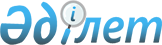 2023-2025 жылдарға арналған Сартоғай ауылдық округінің бюджетін бекіту туралы
					
			Мерзімі біткен
			
			
		
					Ақтөбе облысы Байғанин аудандық мәслихатының 2022 жылғы 29 желтоқсандағы № 202 шешімі. Мерзімі өткендіктен қолданыс тоқтатылды
      Қазақстан Республикасының Бюджет кодексінің 9-1 бабының 2 тармақшасына және Қазақстан Республикасының "Қазақстан Республикасындағы жергілікті мемлекеттік басқару және өзін-өзі басқару туралы" Заңының 6 бабына сәйкес, Байғанин аудандық мәслихаты ШЕШТІ:
      1. 2023-2025 жылдарға арналған Сартоғай ауылдық округінің бюджеті тиісінше 1, 2 және 3 қосымшаларға сәйкес, оның ішінде 2023 жылға мынадай көлемдерде бекітілсін:
      1) кірістер – 33 769 мың теңге, оның ішінде:
      салықтық түсімдер – 1 785 мың теңге;
      салықтық емес түсімдер – 0 теңге;
      негізгі капиталды сатудан түсетін түсімдер – 0 теңге;
      трансферттер түсімі – 31 984 мың теңге;
      2) шығындар – 34 069 мың теңге;
      3) таза бюджеттік кредиттеу – 0 теңге, оның ішінде:
      бюджеттік кредиттер – 0 теңге;
      бюджеттік кредиттерді өтеу – 0 теңге;
      4) қаржы активтерімен операциялар бойынша сальдо – 0 теңге, оның ішінде:
      қаржы активтерін сатып алу – 0 теңге;
      мемлекеттің қаржы активтерін сатудан түсетін түсімдер – 0 теңге;
      5) бюджет тапшылығы (профициті) – - 300 мың теңге;
      6) бюджет тапшылығын қаржыландыру (профицитін пайдалану) – 300 мың теңге, оның ішінде:
      қарыздар түсімі – 0 теңге;
      қарыздарды өтеу – 0 теңге;
      бюджет қаражатының пайдаланылатын қалдықтары – 300 мың теңге.
      Ескерту. 1 тармақ жаңа редакцияда - Ақтөбе облысы Байғанин аудандық мәслихатының 26.09.2023 № 71 шешімімен (01.01.2023 бастап қолданысқа енгізіледі).


      2. Қазақстан Республикасының "2023-2025 жылдарға арналған республикалық бюджет туралы" Заңының 8 бабына сәйкес белгіленген еске және басшылыққа алынсын:
      1) жалақының ең төмен мөлшері – 70 000 теңге;
      2) жәрдемақыларды және өзге де әлеуметтік төлемдерді есептеу, сондай-ақ Қазақстан Республикасының заңнамасына сәйкес айыппұл санкцияларын, салықтарды және басқа да төлемдерді қолдану үшін айлық есептік көрсеткіш - 3 450 теңге;
      3) базалық әлеуметтік төлемдердің мөлшерлерін есептеу үшін ең төмен күнкөріс деңгейінің шамасы – 40 567 теңге болып белгіленгені ескерілсін.
      3. 2023 жылға арналған Сартоғай ауылдық округінің бюджетіне аудандық бюджеттен берілетін субвенция көлемі 31 984 мың теңге сомасында бекітілсін.
      4. Осы шешім 2023 жылдың 1 қаңтарынан бастап қолданысқа енгізіледі. 2023 жылға арналған Сартоғай ауылдық округінің бюджеті
      Ескерту. 1 қосымша жаңа редакцияда - Ақтөбе облысы Байғанин аудандық мәслихатының 26.09.2023 № 71 шешімімен (01.01.2023 бастап қолданысқа енгізіледі). 2024 жылға арналған Сартоғай ауылдық округінің бюджеті 2025 жылға арналған Сартоғай ауылдық округінің бюджеті
					© 2012. Қазақстан Республикасы Әділет министрлігінің «Қазақстан Республикасының Заңнама және құқықтық ақпарат институты» ШЖҚ РМК
				
      Байғанин аудандық мәслихатының хатшысы 

Е. Копжасаров
Байғанин аудандық 
мәслихатының 2022 жылғы 
29 желтоқсандағы № 202 
шешіміне 1 қосымша
Санаты
Санаты
Санаты
Санаты
Сомасы (мың теңге)
Сыныбы
Сыныбы
Сыныбы
Сомасы (мың теңге)
Ішкі сыныбы
Ішкі сыныбы
Сомасы (мың теңге)
Атауы
Сомасы (мың теңге)
І. КІРІСТЕР
33 769
1
Салықтық түсімдер
1785
01
Табыс салығы 
110
2
Жеке табыс салығы
110
04
Меншiкке салынатын салықтар
1 430
1
Мүлiкке салынатын салықтар
80
4
Көлiк құралдарына салынатын салық
1 350
05
Тауарларға, жұмыстарға және қызметтерге салынатын iшкi салықтар
245
3
Табиғи және басқа да ресурстарды пайдаланғаны үшiн түсетiн түсiмдер
245
4
Трансферттердің түсімдері
31 984
02
Мемлекеттiк басқарудың жоғары тұрған органдарынан түсетiн трансферттер
31 984
3
Аудандардың (облыстық маңызы бар қаланың) бюджетінен трансферттер
31 984
Функционалдық топ
Функционалдық топ
Функционалдық топ
Функционалдық топ
Функционалдық топ
Сомасы (мың теңге)
Кіші функция
Кіші функция
Кіші функция
Кіші функция
Сомасы (мың теңге)
Бюджеттік бағдарламалардың әкiмшiсi
Бюджеттік бағдарламалардың әкiмшiсi
Бюджеттік бағдарламалардың әкiмшiсi
Сомасы (мың теңге)
Бағдарлама
Бағдарлама
Сомасы (мың теңге)
Атауы
Сомасы (мың теңге)
II. ШЫҒЫНДАР
34 069
01
Жалпы сипаттағы мемлекеттiк қызметтер
32 051
1
Мемлекеттiк басқарудың жалпы функцияларын орындайтын өкiлдi, атқарушы және басқа органдар
32 051
124
Аудандық маңызы бар қала, ауыл, кент, ауылдық округ әкімінің аппараты
32 051
001
Аудандық маңызы бар қала, ауыл, кент, ауылдық округ әкімінің қызметін қамтамасыз ету жөніндегі қызметтер
32 051
07 
Тұрғын үй-коммуналдық шаруашылық
2 018
3
Елді мекендерді көркейту
2 018
124
Аудандық маңызы бар қала, ауыл, кент, ауылдық округ әкімінің аппараты
2 018
008
Елді мекендердегі көшелерді жарықтандыру
1 357
009
Елді мекендердің санитариясын қамтамасыз ету
471,5
011
Елді мекендерді абаттандыру мен көгалдандыру
189,5
ІII. ТАЗА БЮДЖЕТТІК КРЕДИТ БЕРУ
0
IV. Қаржы активтерімен жасалатын операциялар бойынша сальдо
0
V. Бюджет тапшылығы (профициті)
-300
VI. Бюджет тапшылығын қаржыландыру (профицитін пайдалану)
300
8
Бюджет қаражаттарының пайдаланылатын қалдықтары
300
01
Бюджет қаражаты қалдықтары
300
1
Бюджет қаражатының бос қалдықтары
300Байғанин аудандық 
мәслихатының 2022 жылғы 29 
желтоқсандағы № 202 шешіміне 
2 қосымша
Санаты
Санаты
Санаты
Санаты
Сомасы (мың теңге)
Сыныбы
Сыныбы
Сыныбы
Сомасы (мың теңге)
Iшкi сыныбы
Iшкi сыныбы
Сомасы (мың теңге)
Атауы
Сомасы (мың теңге)
І. КІРІСТЕР
35 640
1
Салықтық түсімдер
1 957
01
Табыс салығы 
230
2
Жеке табыс салығы
230
04
Меншiкке салынатын салықтар
1 482
1
Мүлiкке салынатын салықтар
82
4
Көлiк құралдарына салынатын салық
1 400
05
Тауарларға, жұмыстарға және қызметтерге салынатын iшкi салықтар
245
3
Табиғи және басқа да ресурстарды пайдаланғаны үшiн түсетiн түсiмдер
245
4
Трансферттердің түсімдері
33 683
02
Мемлекеттiк басқарудың жоғары тұрған органдарынан түсетiн трансферттер
33 683
3
Аудандардың (облыстық маңызы бар қаланың) бюджетінен трансферттер
33 683
Функционалдық топ
Функционалдық топ
Функционалдық топ
Функционалдық топ
Функционалдық топ
Сомасы (мың теңге)
Кіші функция
Кіші функция
Кіші функция
Кіші функция
Сомасы (мың теңге)
Бюджеттік бағдарламалардың әкiмшiсi
Бюджеттік бағдарламалардың әкiмшiсi
Бюджеттік бағдарламалардың әкiмшiсi
Сомасы (мың теңге)
Бағдарлама
Бағдарлама
Сомасы (мың теңге)
Атауы
Сомасы (мың теңге)
II. ШЫҒЫНДАР
35 640
01
Жалпы сипаттағы мемлекеттiк қызметтер
33 914
1
Мемлекеттiк басқарудың жалпы функцияларын орындайтын өкiлдi, атқарушы және басқа органдар
33 914
124
Аудандық маңызы бар қала, ауыл, кент, ауылдық округ әкімінің аппараты
33 914
001
Аудандық маңызы бар қала, ауыл, кент, ауылдық округ әкімінің қызметін қамтамасыз ету жөніндегі қызметтер
33 914
07 
Тұрғын үй-коммуналдық шаруашылық
1 726
3
Елді-мекендерді көркейту
1 726
124
Аудандық маңызы бар қала, ауыл, кент, ауылдық округ әкімінің аппараты
1 726
008
Елді мекендердегі көшелерді жарықтандыру
975 
009
Елді мекендердің санитариясын қамтамасыз ету
528
011
Елді мекендерді абаттандыру мен көгалдандыру
223
ІII. ТАЗА БЮДЖЕТТІК КРЕДИТ БЕРУ
0
IV. Қаржы активтерімен жасалатын операциялар бойынша сальдо
0
V. Бюджет тапшылығы (профициті)
0
VI. Бюджет тапшылығын қаржыландыру (профицитін пайдалану)
0
Санаты
Санаты
Санаты
Санаты
Санаты
Сыныбы
Сыныбы
Сыныбы
Сыныбы
Iшкi сыныбы
Iшкi сыныбы
Iшкi сыныбы
8
Бюджет қаражаттарының пайдаланылатын қалдықтары
0
01
Бюджет қаражаты қалдықтары
0
1
Бюджет қаражатының бос қалдықтары
0Байғанин аудандық 
мәслихатының 2022 жылғы 29 
желтоқсандағы № 202 шешіміне 
3 қосымша
Санаты
Санаты
Санаты
Санаты
Сомасы (мың теңге)
Сыныбы
Сыныбы
Сыныбы
Сомасы (мың теңге)
Iшкi сыныбы
Iшкi сыныбы
Сомасы (мың теңге)
Атауы
Сомасы (мың теңге)
І. КІРІСТЕР
36 834
1
Салықтық түсімдер
2 049
01
Табыс салығы 
270
2
Жеке табыс салығы
270
04
Меншiкке салынатын салықтар
1 534
1
Мүлiкке салынатын салықтар
84
4
Көлiк құралдарына салынатын салық
1 450
05
Тауарларға, жұмыстарға және қызметтерге салынатын iшкi салықтар
245
3
Табиғи және басқа да ресурстарды пайдаланғаны үшiн түсетiн түсiмдер
245
4
Трансферттердің түсімдері
34 785
02
Мемлекеттiк басқарудың жоғары тұрған органдарынан түсетiн трансферттер
34 785
3
Аудандардың (облыстық маңызы бар қаланың) бюджетінен трансферттер
34 785
Функционалдық топ
Функционалдық топ
Функционалдық топ
Функционалдық топ
Функционалдық топ
Сомасы (мың теңге)
Кіші функция
Кіші функция
Кіші функция
Кіші функция
Сомасы (мың теңге)
Бюджеттік бағдарламалардың әкiмшiсi
Бюджеттік бағдарламалардың әкiмшiсi
Бюджеттік бағдарламалардың әкiмшiсi
Сомасы (мың теңге)
Бағдарлама
Бағдарлама
Сомасы (мың теңге)
Атауы
Сомасы (мың теңге)
II. ШЫҒЫНДАР
36 834
01
Жалпы сипаттағы мемлекеттiк қызметтер
35 100
1
Мемлекеттiк басқарудың жалпы функцияларын орындайтын өкiлдi, атқарушы және басқа органдар
35 100
124
Аудандық маңызы бар қала, ауыл, кент, ауылдық округ әкімінің аппараты
35 100
001
Аудандық маңызы бар қала, ауыл, кент, ауылдық округ әкімінің қызметін қамтамасыз ету жөніндегі қызметтер
35 100
07 
Тұрғын үй-коммуналдық шаруашылық
1 734
3
Елді-мекендерді көркейту
1 734
124
Аудандық маңызы бар қала, ауыл, кент, ауылдық округ әкімінің аппараты
1 734
008
Елді мекендердегі көшелерді жарықтандыру
975 
009
Елді мекендердің санитариясын қамтамасыз ету
528
011
Елді мекендерді абаттандыру мен көгалдандыру
231
ІII. ТАЗА БЮДЖЕТТІК КРЕДИТ БЕРУ
0
IV. Қаржы активтерімен жасалатын операциялар бойынша сальдо
0
V. Бюджет тапшылығы (профициті)
0
VI. Бюджет тапшылығын қаржыландыру (профицитін пайдалану)
0
Санаты
Санаты
Санаты
Санаты
Санаты
Сыныбы
Сыныбы
Сыныбы
Сыныбы
Iшкi сыныбы
Iшкi сыныбы
Iшкi сыныбы
8
Бюджет қаражаттарының пайдаланылатын қалдықтары
0
01
Бюджет қаражаты қалдықтары
0
1
Бюджет қаражатының бос қалдықтары
0